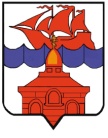 РОССИЙСКАЯ ФЕДЕРАЦИЯКРАСНОЯРСКИЙ КРАЙТАЙМЫРСКИЙ ДОЛГАНО-НЕНЕЦКИЙ МУНИЦИПАЛЬНЫЙ РАЙОНАДМИНИСТРАЦИЯ СЕЛЬСКОГО ПОСЕЛЕНИЯ ХАТАНГАПОСТАНОВЛЕНИЕ22.03.2017 г.                                                                                                                     № 033 - ПО внесении дополнений в Постановление администрации сельского поселения Хатанга от 08.07.2013 г. № 094-П «Об утверждении Порядка осуществления муниципального жилищного контроля  в сельском поселении Хатанга»В соответствии с Федеральным законом Российской Федерации от 28.12.2016 г.  № 469-ФЗ "О внесении изменений в Жилищный кодекс Российской Федерации и отдельные законодательные акты Российской Федерации", ПОСТАНОВЛЯЮ:Внести в Приложение  к Постановлению администрации сельского поселения Хатанга от 08.07.2013 г. № 094-П «Об утверждении Порядка осуществления муниципального жилищного контроля  в сельском поселении Хатанга» (далее – Порядок) следующие изменения: Раздел 8 подраздел 8.4 Порядка дополнить пунктом 8.4.4)  следующего содержания:« 8.4.4) установления  или  изменения  нормативов  потребления коммунальных ресурсов (коммунальных услуг).»; Раздел 9 подраздел 9.2 пункт 9.2.4) Порядка после слов «…частью 2 статьи 162 настоящего Кодекса,» дополнить словами «о фактах необоснованности размера установленного норматива потребления коммунальных ресурсов (коммунальных услуг), нарушения требований к составу нормативов потребления коммунальных ресурсов (коммунальных услуг), несоблюдения условий и методов установления нормативов потребления коммунальных ресурсов (коммунальных услуг).».Опубликовать настоящее Постановление в Информационном бюллетене Хатангского сельского Совета депутатов и администрации сельского поселения Хатанга и на официальном сайте органов местного самоуправления сельского поселения Хатанга www.hatanga24.ruНастоящее Постановление вступает в силу в день, следующий за днем его официального опубликования.Контроль за выполнением настоящего Постановления возложить на Скрипкина А.С., заместителя Главы сельского поселения Хатанга.Глава сельского поселения Хатанга                                                                       А.В. Кулешов                                                                 